Cuvinte cu mai multe sensuri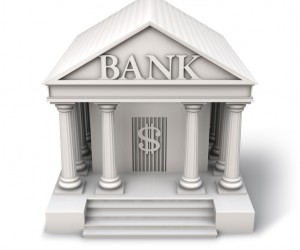 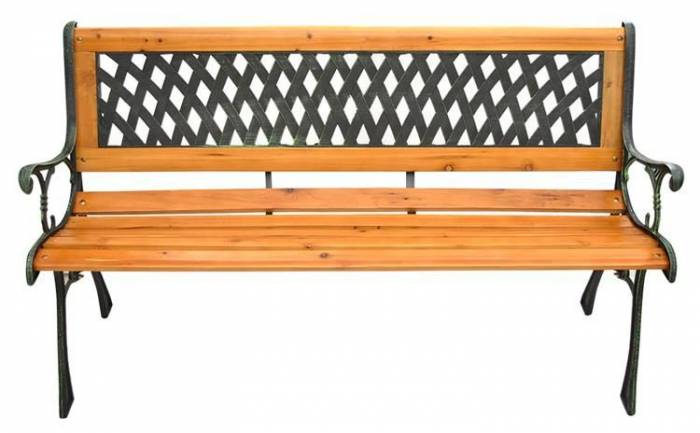 Imagini: https://www.google.comDEPUN  BANII  LA  BANCĂ .MĂ  ODIHNESC  PE  BANCĂ .Alcătuiește propoziții cu sensurile cuvântului "bancă":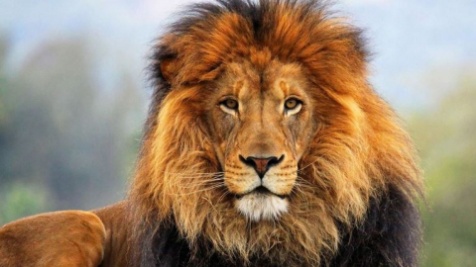 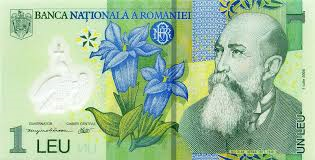 Imagini: https://www.google.comAM  DAT  UN  LEU  PE  COVRIG .LA  ZOO  ERA  UN  LEU  FIOROS.Alcătuiește propoziții cu sensurile cuvântului "leu":